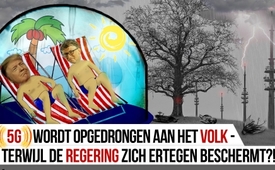 5G wordt opgedrongen aan het volk – terwijl de regering zich ertegen beschermd?!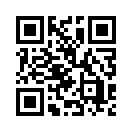 De omgeving van het EU Parlement, WHO, UNO, .... en de residentie van Trump, Gates & Co. zijn in eerste instantie veilig voor 5G-straling. Het volk echter wordt gedwongen om te voldoen aan de nieuwe 5G-standaard voor mobiele straling, ook al is er massaal verzet geuit.5G wordt opgedrongen aan het volk – terwijl de regering zich ertegen beschermd?!
Brussel/België - In de hoofdstad van de EU zal er voorlopig geen 5G mobiele telefonie zijn. “De inwoners van Brussel zijn geen proefkonijnen waarvan de gezondheid met winstoogmerk kan worden verkocht. We moeten boven iedere twijfel zijn verheven”. Dat zei de regionale minister van Milieu, Céline Fremault, tegen de krant L'Echo. Volgens het verslag zijn de onderhandelingen om de toegestane stralingsblootstelling meer dan te verdubbelen mislukt. Gaat het echt om de bescherming van de bevolking of is het een voorwendsel om EU-politici en Brusselse overheidsinstanties te beschermen tegen schade door mobiele telefonie? Genève/Zwitserland - Vanwege de bezorgdheid over de uitwerkingen van 5G-straling is het kanton Genève in Zwitserland  gestopt met de uitbreiding van 5G. Andere kantons, zoals Jura en Vaud, hebben dit voorbeeld gevolgd.
Het kantonnale parlement wil eerst onafhankelijke studies zien. In de kantonnale raad van Genève zei men dat de omgeving in toenemende mate wordt belast door elektromagnetische golven en dat niemand op de hoogte is van de uitwerkingen op de gezondheid. Wie moet hier worden beschermd tegen onherstelbare schade door de mobiele telefoon? Gaat het om de zorg voor natuur en milieu of gaat het in de eerste plaats om de zorg van het personeel van internationale organisaties die in Genève gevestigd zijn, zoals de Verenigde Naties (VN), de Wereldgezondheidsorganisatie (WHO), CERN, EFTA, WEF, enz. Palm Beach/Florida/USA - Florida heeft een wet aangenomen die mobiele operatoren toestaat om overal zonder toestemming 5G-antennes te installeren. Palm Beach, de woonplaats van onder andere miljardair Bill Gates en de Amerikaanse president Donald Trump, werd hiervan uitgezonderd. De uitzondering werd gerechtvaardigd met het voorwendsel dat het opzetten van de antennes het stadsbeeld zou ontsieren en dat de bewoners zich daartegen verzetten. Is het toeval dat er overal ter wereld maar heel weinig mobiele telefonie-antennes zijn waar invloedrijke mensen en miljardairs wonen? Gaat het echt om een mooier stadsbeeld in Palm Beach of, vooral, om zo weinig mogelijk elektrosmog in de hangmat van prominenten? Ludwigsburg/Duitsland - De districtscommissaris van Ludwigsburg liet een mobiele telefoniemast verwijderen bij de woonplaats van een prominent persoon. Een verantwoordelijk persoon van een grote mobiele telefonie-exploitant meldde dit aan het IT-Portal Golem.de. Hij wil dat de informatie vertrouwelijk wordt behandeld. Wat valt er te verbergen voor de publieke opinie? Waarom opeens zoveel anonimiteit? En wie is deze prominente persoon? 5G wordt opgelegd aan de bevolking, hoewel de bevolking zich overal massaal verzet. Onder andere de volgende voorvallen bevestigen een gebrek aan interesse of angst voor 5G: > Duitsland- Telefónica Deutschland was in Hamburg wanhopig op zoek naar testhuishoudens voor zijn 5G-Fixed Wireless Access. Dit zijn ultrasnelle internetverbindingen via mobiele telefonie en 5G op een frequentie van 26 gigahertz. WIFI zendt momenteel op 2,4 tot 5 GHz uit. Telefónica drukte meer dan 11.000 flyers en verspreidde ze onder de huishoudens van haar klanten, met het verleidelijke aanbod dat de deelnemers 200 euro cadeau zouden krijgen. Er waren slechts twee antwoorden, ondanks het geweldige aanbod. > Zwitserland - Voor een 5G antenne op een appartementsgebouw in wijk 4 van de stad Zürich bood Sunrise een huiseigenaar 120.000 Frank aan. 
Dit komt overeen met meer dan 100.000 €. Maar de huiseigenaarsfamilie weigerde op grond van het feit dat er teveel onbekende factoren in deze kwestie waren: “We willen niet iets op het dak plaatsen ten koste van andere mensen, zonder te weten of het schadelijk is voor de gezondheid”. > Amerika - De eerste 5G-diensten in de VS worden niet goed ontvangen door klanten. Om toch gebruikers te winnen, biedt 5G-aanbieder Verizon zijn 5G-diensten nu voor onbepaalde tijd gratis aan. Dit zijn slechts korte toelichtingen van talloze voorbeelden. De debatten over onherstelbare 5G-schade aan mens en natuur verhit overal de gemoederen. En terecht. Bovendien wordt de opbouw van 5G-netwerken afgedwongen op plaatsen waar zich groepen mensen bevinden die bescherming verdienen: Kinderen, baby's, zieken en ouderen. Er zouden alternatieven zijn voor 5G-testlocaties: bijvoorbeeld 5G-antennes direct voor het Europees Parlement in Brussel en voor de mobiele telefoonmaatschappijen. 5G draadloze toegang in alle kantoren van de WHO, VN en CERN in Genève. Totale 5G-bestraling op de ligstoelen van Donald Trump, Bill Gates en andere prominente personen in Palm Beach. 5G-basisstations met adaptieve antennes, d.w.z. een directe straal naar mobiele telefonie-lobbyisten en operatoren. Mobiele straling is het grootste experiment aller tijden met de menselijke gezondheid en het milieu, waaraan ongeveer vier miljard mensen deelnemen zonder officiële toestemming. Moeten dergelijke experimenten niet worden getest op degenen die ze veroorzaken in plaats van onze steden, met zijn kleuterscholen, scholen, ziekenhuizen en recreatieparken, onveilig te maken? Overigens kan 5G tussen 3,5 en 100 GHz uitstralen. Amerikaanse militaire microgolfwapens stralen 95 GHz uit. Kent u andere overheidsinstanties, prominenten of plaatsen die zich tegen 5G-straling beschermen? Stuur ons dan vandaag nog uw tips met bronvermelding. Wij ontvangen graag uw bericht per e-mail kontakt@klagemauer.tv of op onze website onder “klacht indienen” (Klage einreichen). Tot slot nog iets over onszelf: bij Kla.TV geven meer dan 1.000 mensen gratis alles om u dagelijks minstens één onderwerp te presenteren met een hoge kwaliteitsstandaard en dit in 43 talen. Deze inspanning is alleen de moeite waard als u deze uitzending liket, doorstuurt naar vrienden en kennissen en verspreidt op uw eigen platformen. Hartelijk dank. Alle video's van Kla.TV over het onderwerp 5G vindt u onder #5G-Mobilfunk www.kla.tv/5G-Mobilfunk. De verspreiding van onze producten door u is ons enige loon.door es.Bronnen:https://www.golem.de/news/hannes-ametsreiter-vodafone-muss-einige-mobilfunkstationen-wieder-abbauen-1905-141042.html?utm_source=nl.2019-05-06.html&utm_medium=e-mail&utm_campaign=golem.de-newsletter
https://www.golem.de/news/connectec-fast-keiner-wollte-fixed-wireless-access-in-hamburg-testen-1905-141037.html?utm_source=nl.2019-05-06.html&utm_medium=e-mail&utm_campaign=golem.de-newsletter
https://www.golem.de/news/strahlenbelastung-bruessel-will-strenge-grenzwerte-fuer-5g-nicht-aendern-1904-140575.html?utm_source=nl.2019-04-10.html&utm_medium=e-mail&utm_campaign=golem.de-newsletter
https://www.golem.de/news/ludwigsburg-landrat-liess-mobilfunkmast-fuer-prominenten-abbauen-1903-139802.html
https://www.blick.ch/life/wissen/angst-vor-neuer-technologie-der-aufbau-von-5g-eine-harzige-angelegenheit-id15123461.html
https://www.srf.ch/news/schweiz/das-bezahlen-5g-anbieter-120-000-franken-fuer-eine-antenne-auf-dem-dach
https://www.golem.de/news/verizon-zehn-dollar-aufpreis-fuer-5g-wird-ausgesetzt-1904-140914.html
https://www.heise.de/newsticker/meldung/Schweiz-Vorlaeufiges-Verbot-von-5G-Mobilfunkantennen-in-Genf-4398114.html
https://www.heise.de/ct/artikel/5G-kommt-bevor-alle-Risiken-ausgeraeumt-sind-4349805.html
https://www.diagnose-funk.org/publikationen/artikel/detail&newsid=1380
https://map.geo.admin.ch/?topic=funksender&lang=de&bgLayer=ch.swisstopo.pixelkarte-farbe&layers=ch.bakom.mobil-antennenstandorte-5g,ch.bakom.radio-fernsehsender,ch.bakom.mobil-antennenstandorte-gsm,ch.bakom.mobil-antennenstandorte-umts,ch.bakom.mobil-antennenstandorte-lte&catalogNodes=403,408&layers_visibility=true,false,false,false,false&E=2695903.52&N=1250296.48&zoom=3
https://www.kla.tv/5G-Mobilfunk/13657&autoplay=true
https://de.wikipedia.org/wiki/Liste_der_internationalen_Organisationen_in_GenfDit zou u ook kunnen interesseren:#5G-Mobiele-Communicatie - Mobiele Communicatie - www.kla.tv/5G-nl

#WHO - www.kla.tv/WHO-nl

#Gezondheid - www.kla.tv/Gezondheid-nlKla.TV – Het andere nieuws ... vrij – onafhankelijk – ongecensureerd ...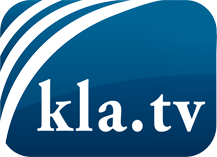 wat de media niet zouden moeten verzwijgen ...zelden gehoord van het volk, voor het volk ...nieuwsupdate elke 3 dagen vanaf 19:45 uur op www.kla.tv/nlHet is de moeite waard om het bij te houden!Gratis abonnement nieuwsbrief 2-wekelijks per E-Mail
verkrijgt u op: www.kla.tv/abo-nlKennisgeving:Tegenstemmen worden helaas steeds weer gecensureerd en onderdrukt. Zolang wij niet volgens de belangen en ideologieën van de kartelmedia journalistiek bedrijven, moeten wij er elk moment op bedacht zijn, dat er voorwendselen zullen worden gezocht om Kla.TV te blokkeren of te benadelen.Verbindt u daarom vandaag nog internetonafhankelijk met het netwerk!
Klickt u hier: www.kla.tv/vernetzung&lang=nlLicence:    Creative Commons-Licentie met naamgeving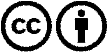 Verspreiding en herbewerking is met naamgeving gewenst! Het materiaal mag echter niet uit de context gehaald gepresenteerd worden.
Met openbaar geld (GEZ, ...) gefinancierde instituties is het gebruik hiervan zonder overleg verboden.Schendingen kunnen strafrechtelijk vervolgd worden.